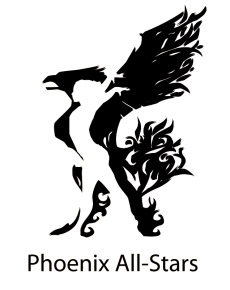 Phoenix All-Stars LLC.  Waiver and Liability Release FormToday’s Date__________________      Name________________________________________________          Age______________________Date of Birth ____________________________________________    Phone____________________Address__________________________________________________________________________ City_____________________________________________________ Zip Code___________________Emergency Contact ________________________________________ Relationship________________________Emergency contact phone number______________________________________________________________Photo Release:  I give my permission to have any pictures or videos of my child or myself used on Phoenix’s  website and or promotional materials. Signed belowPlease Print ClearlyEmail______________________________________________________________________________________________________________In consideration of being allowed to participate in any way at Phoenix All-stars/Star Center athletic/sports programs, related events and activities, the undersigned acknowledges, appreciates, and agrees that:The risk of injury from the activities involved in this program is significant, including the potential for permanent paralysis and death, and while particular rules, equipment, and personal discipline may reduce this risk, the risk of serious injury does exist.I knowingly and freely assume all such risks, both known and unknown, even if arising from the negligence of staff employees, agents, and representatives of Phoenix All-Stars/Star Center, or others and assume full responsibility for my participation or that of my minor child or ward for whom I am signing for as legal guardian of a minor.I willingly agree to comply with the stated and customary terms and conditions for participation.  If however, I observe any unusual significant hazard during my presence or participation, I may remove myself or a minor who I have signed for from participation and bring such to the immediate attention of nearest staff employee>I, for myself, or my minor child/ward and on behalf of my heirs, assigned, personal representatives and next of kin, herby release and hold harmless Phoenix All-stars/Star Center. Their officers, staff employees, agents, other participants, sponsoring agencies, sponsors, advertisers, and if applicable, owners and lessors of said premise used to conduct the event, (collectively the releases).  With respect to any and all injury disability, death or loss or damage to person or property, whether arises from the negligence of the releases or otherwise.This is to certify that I, with legal responsibility for this participant, do consent and agree to his/her release as provided above of all the releases, and, for myself, any heirs, assigns, and next of kin, I release and agree to indemnify and hold harmless the releases from any and all liabilities incident to the involvement or participation of my minor child in these programs as provided above, I agree to this even if injury or death arises from the negligence of the releases.  This release is absolute and to the fullest extent permitted by law.  I further certify that I have health insurance coverage on myself, or my minor child/ward, and the coverage will remaining in full force and effect during the period I, or my child/ward remains enrolled with Phoenix All-Stars/Star Center, I understand that the failure of Phoenix All-Stars/Star Center to verify this information does not waive my responsibility to comply.I have read this release of liability and assumption of risk agreement, I fully understand the terms, understand that I have given up substantial rights by signing this waiver, and sign freely and voluntarily without any inducementSignature_____________________________________________  Print______________________________ Date________________Health Insurance Provider______________________________________________________________________________________Policy#____________________________________________________________________ Exp. .Date_________________________